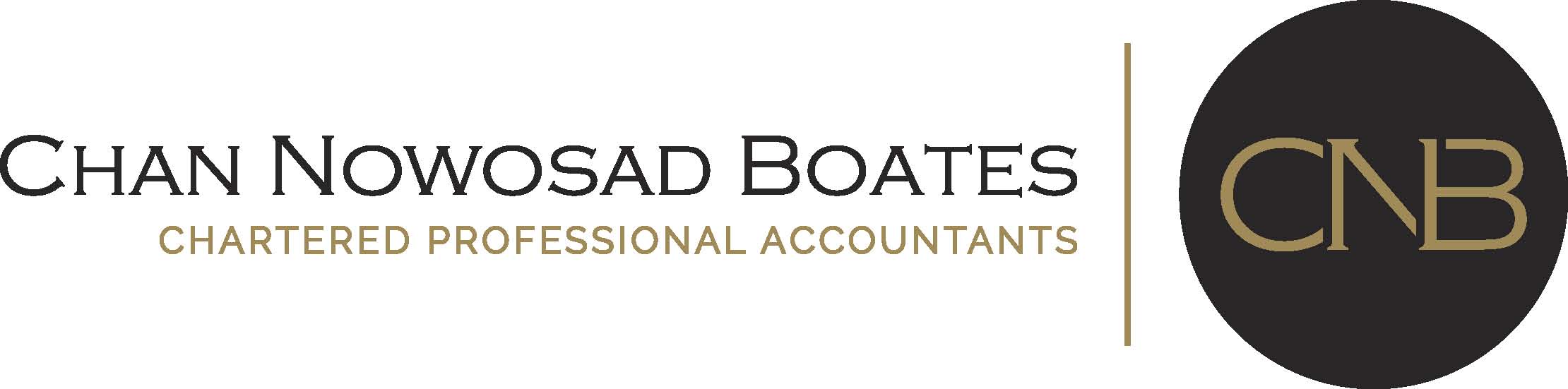 DescriptionCPA Students:Chan Nowosad Boates Inc. (CNB) is seeking a CPA student to work out of our Campbell River or Courtenay offices. With an office in Campbell River and Courtenay, as a CPA student you will have your choice of which location best suits you. CNB currently has 8 CPA students, so you will not be alone in your path to obtaining your CPA designation. You will have a wealth of knowledge and experience to draw from, from those students and the other CPA's and partners at CNB.Ideal candidates are eligible to enroll in the CPA Professional Education Program (PEP), are motivated to develop themselves professionally, and have a strong work ethic. As a CPA student at CNB, you will obtain a tremendous amount of knowledge and experience preparing personal tax returns, corporate tax returns and financial statements and preparing audit and review engagements. When it comes time to write the CFE, you will have a very well-rounded foundation when contrasted to some of your peers at larger firms who may only have experience in audits. CNB offers a Pre-Approved Program Route, where your training and practical experience are pre-approved by CPABC.CNB also pays for all costs associated with obtaining your CPA, from travel to the respective courses to the courses themselves at rates equal to or in excess of larger National firms.The position posted is a full-time position of 35 hours a week from May - February and 44 hours a week from March - April. The successful candidates for the CPA Student positions can start in January, May or September.CNB offers very competitive compensation of $40K a year or more, depending on your experience; employment benefits including health benefits, flex time, and RRSP matching; and a great workplace atmosphere.If you would like to be part of our team, please submit a cover letter, your resume and your recent university transcript to Derek Lamb or deliver your resume with cover letter to the attention of Derek Lamb at either of our offices (addresses listed below).We thank all applicants, however only those selected for interviews will be contacted.ResponsibilitiesThe CPA Student will be working on and responsible for the following items:Preparation of notice to reader, review, and audit engagements;Preparation of personal tax files and assistance where required with administrative duties; andExposure to advisory work such as valuations, estate planning, and tax planning.About UsWith offices in both Campbell River and Courtenay, our firm has 35+ full-time professionals including designated CPA’s, technicians, CPA students and administrative staff. Our professionals possess a wide range of skills and experience, making CNB an ideal place for a student to learn about the industry. Our firm presently employs 8 CPA students. We offer work experience in:Audit & AccountingTaxationBusiness AdvisoryBusiness ValuationsReorganizationsBookkeepingWe serve a diverse group of clients across the Island and throughout BC, including multi-national corporations. Students will obtain experience working with financial institutions, government organizations, forestry and fishing operations, recreational services, individual tax needs, and small businesses. We also work with IFRS, ASPE, ASNPO, and PSAS.This environment provides an excellent resource for a student as they can learn from their peers and gain an understanding of the requirements of the career path that they are entering. Our CPA’s bring a wealth of knowledge to the firm – bringing their experience and training from large multinational firms and providing it to our firm’s CPA students.Who to contact?Derek Lamb, CPA, CAPartner derek@cnbcpa.ca250-286-0744	Campbell River Office:Chan Nowosad Boates Inc.	980 Alder Street	Campbell River, BC				V9W 2P9	www.cnbcpa.caCourtenay Office:Chan Nowosad Boates Inc.#201 – 1532 Cliffe AvenueCourtenay, BCV9N 2K4www.cnbcpa.ca